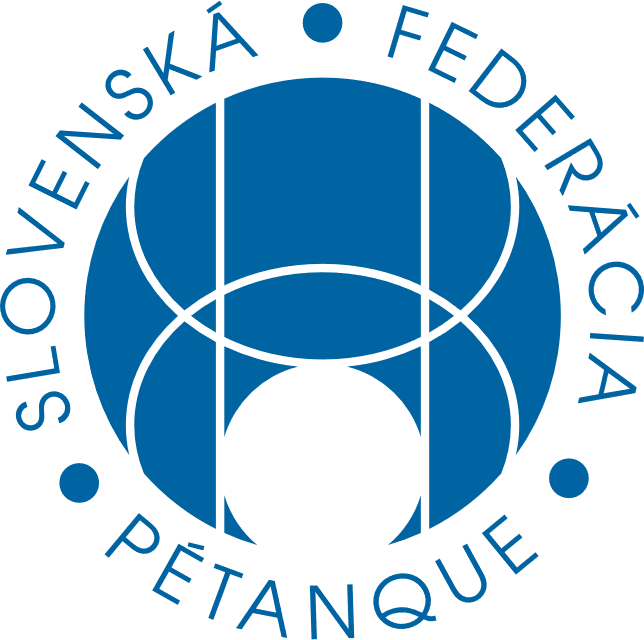 Návrh na zmenu dokumentov ŠTKNávrh na zmenu bodu z Pravidiel organizovania MSRNavrhovateľAndrea Fratričová, predsedkyňa HOHENLOHE PK na podnet Jany Lazarovej členky klubuMotiváciaNakoľko organizátor MSR má v povinnostiach zabezpečiť občerstvenie, obed na MSR, tak by mal mať aj povinnosť ponúknuť 2 varianty stravy : mäsitú a vegetariánsku. Veľa krát sa totiž stalo, že bola ponúknutá iba mäsitá strava a teda vegetariáni zostali bez obeda napriek tomu, že si zaplatili plné štartovné.Zároveň by bolo vhodné, keby SFP odporučila organizátorom bežných turnajov, ktorí majú v cene štartovného obed, aby mysleli na hráčov, ktorí jedia iba bezmäsitú stravu a teda dali do ponuky stravy okrem mäsitého aj bezmäsitý variant.Aktuálne znenie dokumentuPravidlá organizovania MSRna každých MSR musia byť prítomní rozhodcoviatermín MSR je daný dopredu federáciou SFPregistrácia na dané MSR sa uzavrie týždeň pred začiatkom MSRorganizátor ma právo rozložiť MSR na dva herné dni, musí tak ale uviesť v pozvánke v závislosti od počtu štartujúcich tímovorganizátor musí zabezpečiť občerstvenie pre hráčovštartovné môže byť maximálne 8 eúrSFP dodá medaile pre tímy, ktoré sa umiestnili na medailových pozíciach; organizátor môže dobrovoľne oceniť medailistov vecnými cenamiNové znenie. organizátor musí zabezpečiť občerstvenie pre hráčov, tak, že má povinnosť ponúknuť mäsitý aj bezmasite variant.